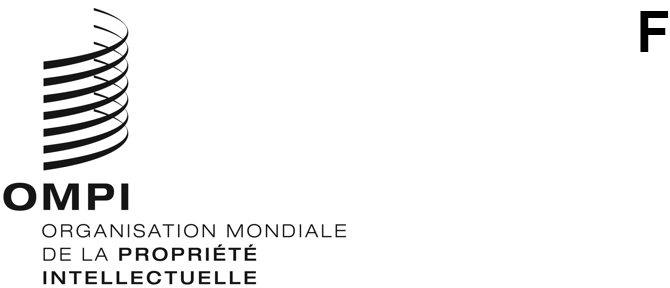 wipo/grtkf/ic/47/INF/3 Rev.ORIGINAL : anglaisDATE : 30 mai 2023Comité intergouvernemental de la propriété intellectuelle relative aux ressources génétiques, aux savoirs traditionnels et au folkloreQuarante-septième sessionGenève, 5 – 9 juin 2023Projet de programme pour la quarante-septième sessionDocument établi par le SecrétariatLe Comité intergouvernemental de la propriété intellectuelle relative aux ressources génétiques, aux savoirs traditionnels et au folklore (ci-après dénommé “comité”) ayant demandé qu’un programme de travail soit diffusé, le présent document contient une proposition de programme de travail pour la quarante-septième session du comité.  Ce projet de programme n’est présenté qu’à titre indicatif : l’organisation effective du travail du comité sera décidée par la présidente et par les membres conformément au règlement intérieur.[Fin du document]Dimanche 4 juin 2023Dès 10 h 00Dimanche 4 juin 2023Dès 10 h 00Dimanche 4 juin 2023Dès 10 h 00Forum consultatif autochtoneParticipants : représentants d’organisations qui représentent des peuples autochtones et des communautés locales.  Ni séance formelle du comité ni réunion officielle de l’OMPI, mais approuvé par le comité et organisé par le SecrétariatLundi 5 juin 202310 h 00 – 13 h 00Point 1 : 	Ouverture de la sessionPoint 2 : 	Adoption de l’ordre du jourWIPO/GRTKF/IC/47/1 Prov.3WIPO/GRTKF/IC/47/INF/2 Rev.WIPO/GRTKF/IC/47/INF/3 Rev.Point 3 : 	Accréditation de certaines organisationsWIPO/GRTKF/IC/47/2WIPO/GRTKF/IC/47/20Point 4 : 	Participation des communautés autochtones et localesFonds de contributions volontairesWIPO/GRTKF/IC/47/3WIPO/GRTKF/IC/47/INF/4WIPO/GRTKF/IC/47/INF/6Groupe d’experts des communautés autochtones et localesBien qu’il ne s’agisse pas d’une partie formelle de la session du comité, il en sera rendu compte dans le rapport de la sessionWIPO/GRTKF/IC/47/INF/5Point 1 : 	Ouverture de la sessionPoint 2 : 	Adoption de l’ordre du jourWIPO/GRTKF/IC/47/1 Prov.3WIPO/GRTKF/IC/47/INF/2 Rev.WIPO/GRTKF/IC/47/INF/3 Rev.Point 3 : 	Accréditation de certaines organisationsWIPO/GRTKF/IC/47/2WIPO/GRTKF/IC/47/20Point 4 : 	Participation des communautés autochtones et localesFonds de contributions volontairesWIPO/GRTKF/IC/47/3WIPO/GRTKF/IC/47/INF/4WIPO/GRTKF/IC/47/INF/6Groupe d’experts des communautés autochtones et localesBien qu’il ne s’agisse pas d’une partie formelle de la session du comité, il en sera rendu compte dans le rapport de la sessionWIPO/GRTKF/IC/47/INF/5Point 1 : 	Ouverture de la sessionPoint 2 : 	Adoption de l’ordre du jourWIPO/GRTKF/IC/47/1 Prov.3WIPO/GRTKF/IC/47/INF/2 Rev.WIPO/GRTKF/IC/47/INF/3 Rev.Point 3 : 	Accréditation de certaines organisationsWIPO/GRTKF/IC/47/2WIPO/GRTKF/IC/47/20Point 4 : 	Participation des communautés autochtones et localesFonds de contributions volontairesWIPO/GRTKF/IC/47/3WIPO/GRTKF/IC/47/INF/4WIPO/GRTKF/IC/47/INF/6Groupe d’experts des communautés autochtones et localesBien qu’il ne s’agisse pas d’une partie formelle de la session du comité, il en sera rendu compte dans le rapport de la sessionWIPO/GRTKF/IC/47/INF/515 h 00 – 18 h 00Point 5 : 	Savoirs traditionnels et expressions culturelles traditionnellesWIPO/GRTKF/IC/47/4WIPO/GRTKF/IC/47/5WIPO/GRTKF/IC/47/8WIPO/GRTKF/IC/47/9WIPO/GRTKF/IC/47/10WIPO/GRTKF/IC/47/11WIPO/GRTKF/IC/47/12WIPO/GRTKF/IC/47/16WIPO/GRTKF/IC/47/17WIPO/GRTKF/IC/47/18WIPO/GRTKF/IC/47/19WIPO/GRTKF/IC/47/21WIPO/GRTKF/IC/47/INF/7WIPO/GRTKF/IC/47/INF/8WIPO/GRTKF/IC/47/INF/9Point 5 : 	Savoirs traditionnels et expressions culturelles traditionnellesWIPO/GRTKF/IC/47/4WIPO/GRTKF/IC/47/5WIPO/GRTKF/IC/47/8WIPO/GRTKF/IC/47/9WIPO/GRTKF/IC/47/10WIPO/GRTKF/IC/47/11WIPO/GRTKF/IC/47/12WIPO/GRTKF/IC/47/16WIPO/GRTKF/IC/47/17WIPO/GRTKF/IC/47/18WIPO/GRTKF/IC/47/19WIPO/GRTKF/IC/47/21WIPO/GRTKF/IC/47/INF/7WIPO/GRTKF/IC/47/INF/8WIPO/GRTKF/IC/47/INF/9Point 5 : 	Savoirs traditionnels et expressions culturelles traditionnellesWIPO/GRTKF/IC/47/4WIPO/GRTKF/IC/47/5WIPO/GRTKF/IC/47/8WIPO/GRTKF/IC/47/9WIPO/GRTKF/IC/47/10WIPO/GRTKF/IC/47/11WIPO/GRTKF/IC/47/12WIPO/GRTKF/IC/47/16WIPO/GRTKF/IC/47/17WIPO/GRTKF/IC/47/18WIPO/GRTKF/IC/47/19WIPO/GRTKF/IC/47/21WIPO/GRTKF/IC/47/INF/7WIPO/GRTKF/IC/47/INF/8WIPO/GRTKF/IC/47/INF/9Mardi 6 juin 202310 h 00 – 13 h 0015 h 00 – 18 h 00Point 5 : 	Savoirs traditionnels et expressions culturelles traditionnelles (suite)Point 5 : 	Savoirs traditionnels et expressions culturelles traditionnelles (suite)Point 5 : 	Savoirs traditionnels et expressions culturelles traditionnelles (suite)Point 5 : 	Savoirs traditionnels et expressions culturelles traditionnelles (suite)Point 5 : 	Savoirs traditionnels et expressions culturelles traditionnelles (suite)Point 5 : 	Savoirs traditionnels et expressions culturelles traditionnelles (suite)Mercredi 7 juin 202310 h 00 – 13 h 0015 h 00 – 18 h 00Mercredi 7 juin 202310 h 00 – 13 h 0015 h 00 – 18 h 00Point 5 : 	Savoirs traditionnels et expressions culturelles traditionnelles (suite)Point 5 : 	Savoirs traditionnels et expressions culturelles traditionnelles (suite)Point 5 : 	Savoirs traditionnels et expressions culturelles traditionnelles (suite)Point 5 : 	Savoirs traditionnels et expressions culturelles traditionnelles (suite)Jeudi 8 juin 202310 h 00 – 13 h 0015 h 00 – 18 h 00Jeudi 8 juin 202310 h 00 – 13 h 0015 h 00 – 18 h 00Point 6 : 	Bilan des progrès accomplis et présentation d’une recommandation à l’Assemblée généraleWIPO/GRTKF/IC/47/6WIPO/GRTKF/IC/47/7WIPO/GRTKF/IC/47/13WIPO/GRTKF/IC/47/14WIPO/GRTKF/IC/47/15Point 6 : 	Bilan des progrès accomplis et présentation d’une recommandation à l’Assemblée générale (suite)Point 6 : 	Bilan des progrès accomplis et présentation d’une recommandation à l’Assemblée généraleWIPO/GRTKF/IC/47/6WIPO/GRTKF/IC/47/7WIPO/GRTKF/IC/47/13WIPO/GRTKF/IC/47/14WIPO/GRTKF/IC/47/15Point 6 : 	Bilan des progrès accomplis et présentation d’une recommandation à l’Assemblée générale (suite)Vendredi 9 juin 202310 h 00 – 13 h 0015 h 00 – 18 h 00Vendredi 9 juin 202310 h 00 – 13 h 0015 h 00 – 18 h 00Point 6 : 	Bilan des progrès accomplis et présentation d’une recommandation à l’Assemblée générale (suite)Point 7 : 	Questions diversesPoint 8 : 	Clôture de la sessionPoint 6 : 	Bilan des progrès accomplis et présentation d’une recommandation à l’Assemblée générale (suite)Point 7 : 	Questions diversesPoint 8 : 	Clôture de la session